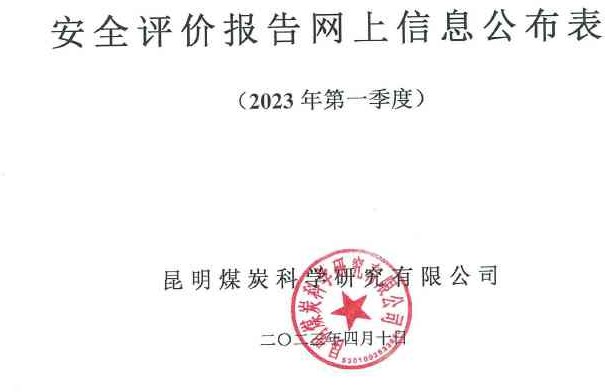 1永平县羊街煤炭有限公司羊街煤矿 30 万 t/a 升级改造项目安全验收评价现场勘验图像影像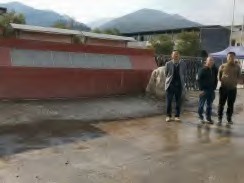 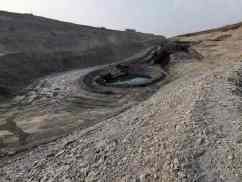 现场工作照	采场全景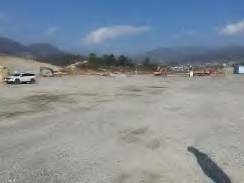 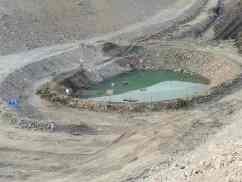 工业场地	采场水仓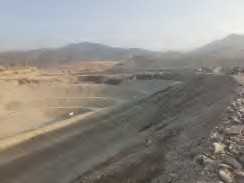 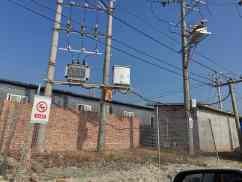 排土场	煤矿变压器2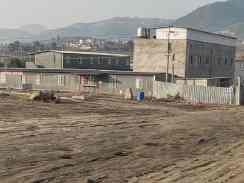 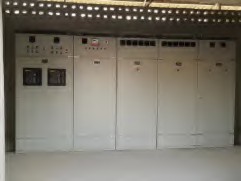 煤矿办公区	配电柜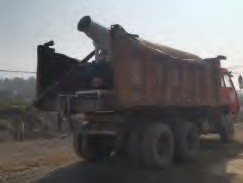 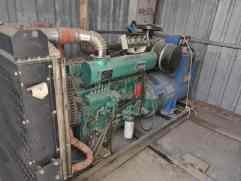 洒水防尘车	发电机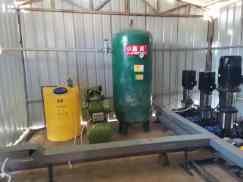 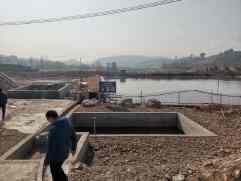 污水处理系统	污水处理池3序号 评 价 项目名称 简 介 技  术负责人 过程控制负责人 报  告编制人 报  告审核人 评 价 人 员 评 价 人 员 评 价 人 员 评 价 人 员 技 术专 家 评价报告提交时间 现    场工作时间 序号 评 价 项目名称 简 介 技  术负责人 过程控制负责人 报  告编制人 报  告审核人 安 全 评价师 注册安全工程师 其 它 职 责 技 术专 家 评价报告提交时间 现    场工作时间 安 全 验 收 评价（煤科 2023验收001） 陈雄昌刘李昌潘喆懿陆国瑞 项目组长。煤矿采剥、总平面布安 全 验 收 评价（煤科 2023验收001） 陈雄昌刘李昌潘喆懿陆国瑞 置、安全管理、爆破材料储存与安 全 验 收 评价（煤科 2023验收001） 陈雄昌刘李昌潘喆懿陆国瑞 陈雄昌 陈雄昌 / 运输系统现场勘验评价及报告安 全 验 收 评价（煤科 2023验收001） 陈雄昌刘李昌潘喆懿陆国瑞 编制。评价报告汇总编制；资料永平县羊街煤炭安 全 验 收 评价（煤科 2023验收001） 陈雄昌刘李昌潘喆懿陆国瑞 移交。 永平县羊街煤炭安 全 验 收 评价（煤科 2023验收001） 陈雄昌刘李昌潘喆懿陆国瑞 有限公司羊街煤安 全 验 收 评价（煤科 2023验收001） 陈雄昌刘李昌潘喆懿陆国瑞 刘李昌 刘李昌 / 煤矿运输、设备管理、电气系统现场勘验评价及报告编制。 郭 伟 1 矿30 万t/a 升级改安 全 验 收 评价（煤科 2023验收001） 洪 涛 邱宏伟 陈雄昌刘李昌潘喆懿陆国瑞 李启龙 高晓建 2023.3.10 2022.12.28 1 矿30 万t/a 升级改安 全 验 收 评价（煤科 2023验收001） 洪 涛 邱宏伟 陈雄昌刘李昌潘喆懿陆国瑞 李启龙 煤矿防灭火、粉尘防治、油罐管高晓建 2023.3.10 2022.12.28 造项目安全验收评价安 全 验 收 评价（煤科 2023验收001） 陈雄昌刘李昌潘喆懿陆国瑞 潘喆懿 潘喆懿 / 理、救护、职业危害管理与健康监护、地面平面布置系统现场勘验评价及报告编制。 张庆波 安 全 验 收 评价（煤科 2023验收001） 陈雄昌刘李昌潘喆懿陆国瑞 煤矿排土、防治水、边坡稳定系安 全 验 收 评价（煤科 2023验收001） 陈雄昌刘李昌潘喆懿陆国瑞 陆国瑞 陆国瑞 / 统现场勘验评价及报告编制；评价现场影像资料采集、资料收安 全 验 收 评价（煤科 2023验收001） 陈雄昌刘李昌潘喆懿陆国瑞 集。 